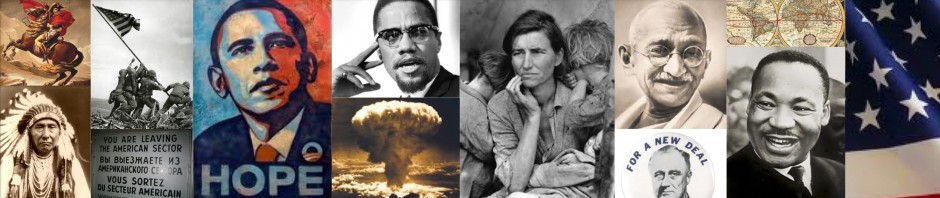 HIST 1302: US History from 1877 to the Culture of ParanoiaDr. J. Ross-NazzalSummer II 2016 CRN 14640Office hours: Online only M-F 2-4pm. I am not available for any on campus meetings. I am not available outside of my office hours.E Communication: All electronic communication will take place through the internal email system of our Canvas classroom. If you contact me directly to my HCC email account after the class begins I will ask you to contact me via Canvas. I will not respond to anything sent to me from your personal email accounts.Social Media: Learning Web: http://learning.hccs.edu/faculty/james.rossnazzalBlogger: drn.blogspot.comTumblr: http://ethnicandgenderstudies.tumblr.comYouTube: https://youtube/com/user/DrRossNazzalWordPress https://ethnicgenderstudies.wordpres.comLinkedIn: www.linkedin.com/in/DrJRNI am the editor of our department’s quarterly e-magazine for and by students on ethnic and gender studies called Fronteras Unidas. If you are interested in writing a short article, lease contact me. 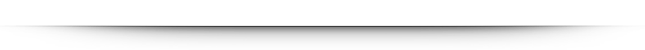 Course Description: This class is an in-depth, intensive examination of the United States between Reconstruction (1877) through the “War on Terrorism” (or, “The global struggle against religious extremism” as the name was changed in 2005) and what I call the Culture of Paranoia. We will view American history with an emphasis on race and gender through the lens of liberty. The topics that we investigate include, but are not limited to, the rise of modern America, wars, reform and internal strife, US foreign policy, the Cold War, and the post-Cold War “New World Order.” Throughout, emphasis will be placed on techniques of historical reasoning, analysis and college-level writing and thus the goals of this course are to help you enhance your critical thinking skills, become better writers, improve your computer literacy, and have a better understanding of history-specific research techniques, facilities, and databases.Core Objectives: Critical Thinking Skills - to include creative thinking, innovation, inquiry, and analysis, evaluation and synthesis of information.Communication Skills - to include effective development, interpretation and expression of ideas through written, oral and visual communication.Social Responsibility: to include intercultural competence, knowledge of civic responsibility, and the ability to engage effectively in regional, national, and global communities Personal Responsibility - to include the ability to connect choices, actions and consequences to ethical decision-making Guidelines.Course Student Learning Outcomes:1. Explain the features of the Gilded Age and the issues on society, culture, and politics2. Summarize Industrialism and Urbanization3. Analyze the New South and Jim Crow4. Explain Populism and Progressivism5. Identify the causes and effects of WWI and the US6. Discuss America between the wars7. Identify the causes of WW2 and the Cold War8. Discuss Post-war America at home9. Discuss Post-modern AmericaProgram Learning Outcomes:1. Students will evaluate historical developments in an essay.2. Students will read primary source documents.3. Students will analyze historical evidence by writing an analytical essay.4. Students will explain the importance of chronology and how earlier ideas and events shaped later events.Course Materials (all are required and will be secured by the first day of class)Textbook:Zinn, Howard. A People’s History of the United States, http://historyisaweapon.com/zinnapeopleshistory.htmlE Reader:American Perspectives: Readings in American History, Vol II, 6th ed.http://www.pearsoncustom.com/tx/hcc_hist1302/ (Purchase the Self-Study E-text only.)Monograph (select one to be used for the Book Assignment):Alexander, Michelle. The New Jim Crow. New Press, 2012, ISBN-13: 978-1595586438Boyle, Kevin. Arc of Justice: A Saga of Race, Civil Rights, and Murder in the Jazz Age. Henry Holt and Co., 2004. ISBN 0805079335Leeds Craig, Maxine. Ain’t I a Beauty Queen? Oxford, 2002, ISBN 9780195152623Disclaimer: The lectures in Canvas are my intellectual property. I do not authorize my lectures to be downloaded, copied, transferred, or in any way removed from the online classroom. Course CalendarWeek of Jul 11		“Manifest Destiny Realized, or, How the Sioux Lost Their Culture, 1877-1900”Module 1 “How to Pass”  	                             Begin reading the monograph.			Zinn Robber Barons And RebelsAmerican Perspectives, read essays on pages 7, 63, 69, 82, 85, 87			Listen to all lectures in this module.			Liberty Essay due Friday, July 15th.  See “Graded Work” for complete directions/instructions.Week of Jul 18		“Rise of Modern America, 1890-1920”			Zinn The Empire and the People			Zinn The Socialist ChallengeAll lectures in this module.			AP, read essays on pages 119, 131, 146, 176, 203, 223, 237, 265, 277, 307Weeks of Jul 25		“Let the Market Decide! The Realities of an Unregulated Economy, 1920-1939”			Zinn War Is the Health of the StateZinn Self-help in Hard TimesAll lectures in this module.			AP, read essays on pages 325, 330, 333, 341, 363, 376			Exam due Friday, July 29th. See “Graded Work” for directions/instructions.Weeks of Aug 1		“The Good War, Creating the Cold War, and the Long 1950s: 1940-1963”			Zinn A People's War?Zinn  "Or Does It Explode?"All lectures in this module.AP, read essays on pages 373, 413, 466, 468, 472, 475, 502, 535, 559, 562 	  		“Civil Rights, Vietnam, and a Great Awakening: The Pains of Modernity, 1945-1975”			Zinn The Impossible Victory: VietnamZinn SurprisesZinn The Seventies: Under Control?			All lectures in this module.			AP, read essays on pages 569, 580, 593, 606, 615, 619, 635, 662, 665, 676, 678, 690, 701, 723, 730			Book Assignment due Friday, Aug 5th (see below for directions)Week of Aug 8		“The End of the Cold War and the Search for the ‘Peace Dividend,’ 1985-1995”Zinn Carter-Reagan-Bush: The Bipartisan Consensus Zinn The Unreported Resistance All lectures in this module.			AP, read essays on pages 747, 772, 779, 781, 784, 794, 806, 812			“September 11th and the Rise of the Culture of Paranoia, 1995-2015” 			Zinn The Clinton Presidency and the Crisis of Democracy Zinn The Coming Revolt of the Guards Zinn The 2000 Election and the "War on Terrorism" All lectures in this module.			Read/view everything in “Required Sources” then “Links”.			Research Paper due Thursday, Aug 11th (see below for directions)Graded Work:Format: All work will be submitted as a single Word file, which means the extension is either .doc, .docx, or .rtf. Submissions in any other format will earn the student an F (zero). All work will be double spaced using Times New Roman font, 12 size, with default margins. There will not be a cover page or anything else not required by the assignment’s directions. All assignments can be found under the Assignments tab.Liberty Essay: Personal and national liberties change over time. For this assignment you will describe three of your most important personal liberties today. You will include why those are your thee liberties and how you engage those liberties on a regular basis. The essay will be at least 500 words in length, use evidence from at least two (2) of the following:  American Perspectives, A People’s History, my lectures, or any document in the Canvas classroom. Cite as footnotes in accordance with the Chicago Manual of Style and write historically in accordance with the documents in the How to Pass unit. This assignment is worth 10% of your final grade.Exam: The will consist of a series of essay questions. The exam is already posted in the classroom (in the aptly named “Exams” folder). You will answer the questions fully and completely. You must use evidence from the assigned textbook, my lectures, and the American Perspectives e readings in each response. Students who fail to do so will not receive a passing grade. Each essay response must be at least three double-spaced pages long (at least two double spaced pages) thus three essays will be at least six double spaced pages. Never do the minimum in my class or in life and expect a superior grade or result. Finally, you must cite as footnotes in accordance with Chicago Manual of Style. You must have at least one citation from each of the three required sources you have been assigned to read in each essay (again, never do the minimum and except a superior result). You may use optional resources provided you have exhausted the required resources. Do not use prohibited sources (see “Resources” below).  Book Assignment: In at least five (5) double spaced pages, demonstrate how the monograph you read fits into the larger picture of US history using evidence from the textbook, American Perspectives, my lectures, and of course the monograph. Cite as footnotes in accordance with the Chicago Manual of Style. This assignment is worth 30% of your final grade.Research Paper: Research Paper: Using all available resources located in the classroom, but at a minimum you will use evidence from the text book, American Perspectives, and my lectures, research and write a three page (minimum) paper. Here is the topic: You were born in 1920 and it is now 2016 and you are on your death bed in Hermann Memorial in the Medical Center. Your grandchildren ask you about your life, except you have a breathing tube in your throat so you cannot speak thus you need to write down your story. Draft your personal narrative that examines and explains what you believe to be the three major turning points of US history from the time you were ten to the present and explain why you those are the three major turning points in US history. Place yourself within those three turning points by writing about what you did and why those were the three major turning points for you. Your grandchildren want to know where you got the information from so cite as footnotes in accordance with CMS. Double spaced. This assignment is worth 30% of your final grade.Resources: Each graded assignment has a list of required resources, such as the textbook and my lectures and various electronic readings from the American Perspectives e-reader and the monograph. Each assignment might be different in required resources so please see the directions of each assignment for the list of required sources. If you do not use all of the required sources, your grade will be 69 or below. See the definitions of grades below.Optional resources: Once you've exhausted the required resources, you may, if you chose to do so, use any of the optional resources. Optional resources are anything I've placed in our EO classroom such as links and documents. You are not required to use optional resources however you will not use any optional resource until you have exhausted using evidence from the required resources. See the definitions of grades below.Prohibited resources: Everything that is not required and not optional is prohibited. Never, ever use prohibited resources. If you use a prohibited source (even “just once”) your grade will be 69 or below. See the definitions of grades below.Citations: The only citation method you will use is the Chicago Manual of Style. It is a footnote style used in History classes. An e handout entitled “How to Cite” is part of your reading assignment in the “How to Pass” module. Students who fail to cite using CMS will receive a 69 or lower. Students who fail to cite at all will be given a 59 or lower. Failure to cite is plagiarism.Submissions: Part of earning a grade is the successful submission of each assignment. Successful submission means that the assignment is uploaded to the proper assignment folder, in the proper format, and on time. Students who do not submit their work on time will earn an F (zero). Students who submit their work on time but not in the correct format will earn an F (zero). And students who send me their work via personal email, HCC email, QuickMail, or any other kind of electronic transmission, will earn an F (zero). I will grade what you submit. It is your responsibility to submit the correct file. If you submit the incorrect file your grade will ultimately suffer. No, you may not resubmit or email me the correct file or version. I will grade whatever you properly submitted to the assignment folder in our EO classroom.Assignment Feedback/Comments: Besides a grade, you will receive comments or feedback from me in your first two assignments. The comments are not to justify the grade. Please do not ask me “why” you received the grade you did. Grading is subjective. My comments are therefore forward looking -to give you a few ideas on how to improve your standing on the next assignment. I will provide you with two or three major issues you need to address on the next assignment. I cannot possibly point out every single problem with every students’ submissions. Therefore, if you are in need of further assistance than I can offer, please visit the nearest Writing Center, schedule an appointment with an HCC history tutor or take advantage of the AskOnline feature of EO. Grades:100-90 	A89-80	B79-70	C69-60	D59-	FI do not round up grades.Definitions of Grades:The grade of A (100-90) reflects excellence. The A work offers a well-focused and organized discussion appropriate to the instructor's assignment, reflects critical use of all relevant materials, and demonstrates effective and formal writing requirements. Work must demonstrate outstanding efforts to identify and use varied, pertinent, and exhaustive evidence from all required sources, to employ those materials critically in the text of the papers, and to provide error-free citations of those resources. A work is handed in on time. The grade of B (89-80) represents work  beyond satisfactory and indicates the work was completed in an appropriate and competent manner and, in general, demonstrates a strong attempt at original and critical analysis, writing, and research. Work must demonstrate beyond satisfactory efforts to identify varied and pertinent evidence from all required sources. The B paper may contain a number of minor errors of grammar or citation, and its thesis or its conclusions may be undeveloped or too weakly supported. B work is handed in on time.The grade of C (79-70) indicates that the work was done in a satisfactory or appropriate fashion and represents the average work expected for university courses. In order to obtain a C grade, your work must adhere to all of the assignment’s minimum requirements to include but not limited to page/word requirements, number of sources, types of sources, and proper citation method. The work is organized around a central idea with arguments supported by relevant examples from the available sources. The work is structured into correctly written paragraphs and sentences. Although fulfilling the assignment, the C work may exhibit one or more weaknesses including, but not limited to, errors of punctuation and grammar, imprecise or incorrect word use, inaccurate or uncritical use of materials, occasional inconsistency of organization or development, and lack of clear and direct relevance of the selected research materials to the topic. C work is handed in on time.The grade of D (69-60) indicates that the work may have a poorly defined thesis (or lacks a thesis), lacks clear focus or organization, or contains unsupported generalizations, sweeping statements or unsupported conclusions. Research support (citations) is inadequate, not clearly relevant, or improperly documented. A less-than-minimal research effort may be evident. The work may also suffer from numerous or major formal writing errors. D work fails to adhere to any of the assignment’s minimum requirements. D work may contain at least one prohibited source. D work is handed in on time.The grade of F (59-1) indicates that the work is not clearly relevant to the assignment or that its topic and thesis are nonexistent. The work may display inadequate organization or development, unsupported generalizations, and nonstandard formal features (including language usage, sentence structure, and paragraphing). Research support (citations) is absent, or irrelevant to the assignment. Or the submission has nothing to do with the assignment. F work is handed in on time.The grade of 0 indicates that the work was not submitted at all or submitted after the due date/time or not submitted in the required format.  Remember any cheating whatsoever will result in an F for the course. Do you remember what happened to SMU in 1987? http://www.dallasnews.com/sharedcontent/dws/spe/2004/feb25football/smu.htmlLate Work: I do not accept late work, for any reason. Do not ask me to accept late work. If any holidays, parties, work, vacations, family obligations, legal matters, technical issues, computer problems or secular or religious responsibilities prevent you from completing the work when it is due, please do not take this class as I do not negotiate assignments or due dates. This is NOT an independent study class.Incompletes: I do not offer Incompletes.Extensions: Sometimes students cannot, for whatever reasons, get their work submitted on time so they ask me for an extension. The answer is no. Everything has a specific due date which I will not negotiate, extend, or alter. Never ask me for an extension. Part of success in this class, as well as in life, is learning to properly manage your time, juggle various deadlines, and handle diversity, problems, unexpected events, and emergencies when they arise. You should have a Plan B in place to be prepared for the unexpected. A Final Thought on Grades: Getting good grades is easy. All you have to do is to keep up with the readings, attend class with a tenacity of purpose, take full and complete notes as I lecture and as you read, review your notes on a daily basis, take advantage of my office hours, and put forth the required efforts on all class assignments. No one has more control over your grades than yourselves. You will do well (i.e., pass) when you decide that studying is what is important and if you take the necessary steps to do well. Ultimately, you are responsible for your success or failure.Policies: If you cannot or will not adhere to these polices then please do not take my class as I will not make any exceptions and thus never ask me to change my policies or to make an exception.Academic Honesty: In the case of any form of cheating, including plagiarism you will receive an F in the course. If you drop the course after being caught cheating in any form, including plagiarism, I will change your final grade to an “F”. Plagiarism is the failure to cite your research/evidence while cheating includes any academic dishonest practice that offers you an unfair advantage. See the Student Handbook on plagiarism and cheating.Participation: Participation is required if you want to succeed (i.e., pass):  Participation means submitting graded and non-graded work and responding to my emails and class announcements when required. Students who fail to participate before the official day of record will be dropped from the class by the Registrar’s Office. Students who do not participate after the official day or record will be given the grade of FX, unless the student drops the class. Student Attendance: Life is too short to repeat in lecture what is available in your readings, thus relentless attendance is required. If you miss “just one day” you truly miss a lot because my lectures, like history, are tightly integrated. Successful students attend class with a tenacity of purpose. Successful students log into the class daily to get the latest Announcements and to read my daily emails. Attendance means logging in, opening files, or uploading assignments. You are required to log into the EO classroom daily. Students who do not log into the class at least 12.5% of the time may be dropped.Withdrawal: Why would you want a “W” on your transcript? Please realize that when universities or employers see transcripts with Ws, the message they receive is that you cannot complete what you started. In other words, it is in your best interest to get a grade in this course. The professor will not withdrawal students. Withdrawing is the responsibility of the students. International Students: Receiving a W in a course may affect the status of your student Visa. Once a W is given for the course, it will not be changed to an F because of the visa consideration.  Since January 1, 2003, International Students are restricted in the number of distance education courses that they may take during each semester. ONLY ONE online/distance education class may be counted towards the enrollment requirement for International Students per semester.  Please contact the International Student Office at 713-718-8520 if you have any questions about your visa status and other transfer issues.Reinstatement Policy: Students have a responsibility to arrange payment for their classes when they register, either through cash, credit card, financial aid, or the installment plan.  Faculty members have a responsibility to check their class rolls regularly, especially during the early weeks of a term, and reconcile the official class roll to ensure that no one is attending class whose name does not appear on the rolls.  Students who are dropped from their courses for non-payment of tuition and fees, who request reinstatement after the official date of record (OE date), can be reinstated by making payment in full and paying an additional $75 per course reinstatement fee.  A student requesting reinstatement should present the registrar with a completed Enrollment Authorization Form with the signature of the instructor, the department chair, or the dean, who should verify that the student has been regularly attending class.  Students who are reinstated are responsible for all course policies and procedures, including attendance requirements.  A dean may waive the reinstatement fee upon determination that the student was dropped because of a college error.  The dean should note the nature of the error in a memo to the registrar with the appropriate documentation.Questions Policy: I presume that the syllabus, Class Announcements, etc are crystal clear because I know what I want to say. However, I might not have said what I wanted to say in a way that is clear to you thus if anything I put out is confusing or you have questions on anything, it is your responsibility to contact me immediately if not sooner and seek my assistance. This means contacting me on the first or second day of the semester. No excuses.You may contact me through the Canvas mail system. Each class offers different policies, procedures, etc and if I do not know which class you are in I cannot give you the most accurate response thus do not contact me at my HCC email address. If you do pose a question that is answered in the syllabus I will simply respond “that’s covered in the syllabus.” If you send me a question that begins with the phrase “I read the syllabus but” as in “I read the syllabus but I do not see which books to buy”, or “I read the syllabus but I cannot find the due dates of assignments”, or “I read the syllabus but I do not see the scheduled readings”, or “I read the syllabus when is this assignment due? et cetera. I will respond that you did not read the syllabus because the answer to your question is in the syllabus. Everything you need to know about this class is in the syllabus. Please read every handcrafted word of the syllabus.I will not answer any questions having anything to do with technology because I am not trained on technology. If you have a tech or tech related question please contact the tech department. Likewise, I will not answer any question that is covered in the DE orientation. Again, my training is on the instructor’s side of creating and maintaining the EO classroom, not on the student’s side of using the EO classroom. So, if you have a question about EO please contact the DE department.Finally, I do not teach college writing. You learned that in ENGL 1301 thus I will not answer any questions on material that was covered in ENGL 1301.Virtual Classroom Conduct: As with on-campus classes, all students in HCC Distance Education/hybrid courses are required to follow all HCC Policies & Procedures, the Student Code of Conduct, the Student Handbook, and relevant sections of the Texas Education Code when interacting and communicating in a virtual classroom with your professor and fellow students. Students who violate these policies and guidelines will be subject to disciplinary action that could include denial of access to course-related email, discussion groups, and chat rooms or even removal from the class.PowerPoint Lectures: Each PowerPoint slide presentation has a built in lecture that automatically begins when you start the presentation and automatically plays on every new slide. If you cannot hear the lectures (which you are required to use on the exams) you need to contact the tech department, not me. The presentations or lectures were created in Windows 10 using Kaltura Media. If you are an Apple user, then you need 365. Your other option is to ask other Apple users what program they use in order to listen to my embedded lectures. Grades are earned not deserved: When I was young, I played in a school football league for boys between 4th and 8th grade. My first year on the team, the team won the league championship. The rest of the 4th graders and I were put into every game only after the win was assured and only to play offense. Our play never affected the outcome of any of our 12 wins. At the end of the year banquet, all players on our first place team received a trophy. I remember one of the parents saying that everyone on our team deserved a trophy because we were all part of the winning team. As a 4th grader (meaning I was 10) I disagreed. I believed that accolades need to be earned not deserved and so when we got home from the banquet I put the trophy in the back of my closet. Four year later, when I was in 8th grade, our team once again won the league championship. I was the starting right guard on offense and right outside linebacker on defense. I recorded 34 tackles. I recovered six fumbles. I had three interceptions. I blocked one punt. I scored one defensive touchdown and while on offense (it was a screen play and I was a puling linesman) I caught a tipped ball and carried it for 10 yards before being tackled. The coaches voted me First Team All-Star. In other words, I earned that first place trophy and I was quite proud of my accomplishments when I received that trophy. You do not “deserve” an A (or even a passing grade) just because you exist. Yet sadly in each class in every semester, there is always one student who tells me that he or she “deserves” an A or a better grade just because he or she submitted the assignment. This attitude is not a characteristic of a successful person in my class nor in life. You do not deserve to pass this class. You earn a passing grade or you earn an F. Ultimately, the grade is in your hands. Please do not contact me telling me you “deserve” this or that. You will not like my response.One power of Santa Claus: According to the famous song (first sang in 1934) “Santa Claus is Coming to town,” one of the lines is “he knows when you’ve been sleeping. He knows when you’re awake. He knows if you’ve been bad or good, so be good for goodness sakes.” I have that same power in the EO classroom. Everything you do, from when you log into EO to when you log out or close your browser, is recorded in the EO activity log to include being loged in but not doing anything (inactivity). Everything. So when students tell me that they submitted the assignment and cannot figure out why the assignment is not showing up in the assignment folder, I check the log. Never, not once, has the activity log ever supported the students’ claims of submission. Students have told me that they responded to my email or that they never received my email. So I check the EO activity log and sure enough the log does not show that the student responded as well as the fact that they did receive my email. Then I turn the log over to the DE tech department and ask them to verify my conclusions, so there is another pair of trained eyes looking at the log. Everything you do is recorded and I have access to that log. FYI.“Don’t bring me a problem. Bring me a solution.” –Jack WelchIf anything or anyone is getting in the way of your academic success and you still wish to continue in the class, then you must contact me immediately if not sooner. Please do not wait until after an assignment was due to inform me that this or that issue prevented you from successfully completing the assignment. I want you to succeed (ie, pass). I want everyone to succeed. And so you must take the lead and let me know what something, anything, is getting in the way of your success. Maybe I can help.When you get your terminal degree, and start your career, your boss is not going to want to hear you point out all the problems with your job, the department, or the company. Rather, bosses want to hear solutions. So do I! Thus, do not just present me with a problem. I want to hear your solution.  TITLE IX OF THE EDUCATION AMENDMENTS OF 1972, 20 U.S.C. A§ 1681 ET. SEQ.Title IX of the Education Amendments of 1972 requires that institutions have policies and procedures that protect students’ rights with regard to sex/gender discrimination. Information regarding these rights are on the HCC website under Students-Anti-discrimination. Students who are pregnant and require accommodations should contact any of the ADA Counselors for assistance.It is important that every student understands and conforms to respectful behavior while at HCC. Sexual misconduct is not condoned and will be addressed promptly. Know your rights and how to avoid these difficult situations. Log in to: www.edurisksolutions.org . Sign in using your HCC student e-mail account, then go to the button at the top right that says Login and enter your student number. Tech Stuff: You are responsible to ensure the computer(s) you use is (are) properly equipped with software, hardware, and programs that afford successful completion of all assignments. For example you must ensure that your computer is running the latest version of Java. Older versions of Java will prohibit you from successfully completing assignments, assessments, and examinations.  In addition, you must remove pop-up blockers to successfully complete assignments, assessments, and examinations. Failure to maintain the latest version of Java and/or remove pop-up blockers will negatively affect your grade from failing an assignment to failing the course. You must run Microsoft Word. Neither HCC nor I support non Word. Non Word submissions will be given zeros. And no, you may not resubmit after properly formatting. This is your one warning: Word files are .doc, .docx, or .rtf.If you are a Mac person you will need to secure Office 365 in order to hear my embedded lectures or contact oter Mac users to see what app or program, they use.You must use a digital player that will play the lectures which are attached to my PowerPoint presentations. You must run office or the Mac version in order to open the PowerPoint presentations.All assignments, assessments, and examinations will be submitted in our Eagle Online classroom. I will not accept work submitted directly to my HCC email account or to me via Canvas email. All email communication between you and I will take place through the Eagle Online email service. I will not accept graded work submitted to me outside of the Eagle Online classroom. It is against HCC policy. It is against my policy.As this class meets online you must have access to a computer with constant and reliable internet service. That computer must be running the latest version of Java and you must remove any pop-up blockers.If you experience any technical issues, please contact the tech department as I am not trained in or knowledgeable about tech issues. Notice of Instructor’s Right of Modify the Syllabus: Just as President George W. Bush modified his war aims in Iraq as battlefield, diplomatic, and popular opinion shifted, I have the right to modify this syllabus and will notify the class of any change in a timely manner,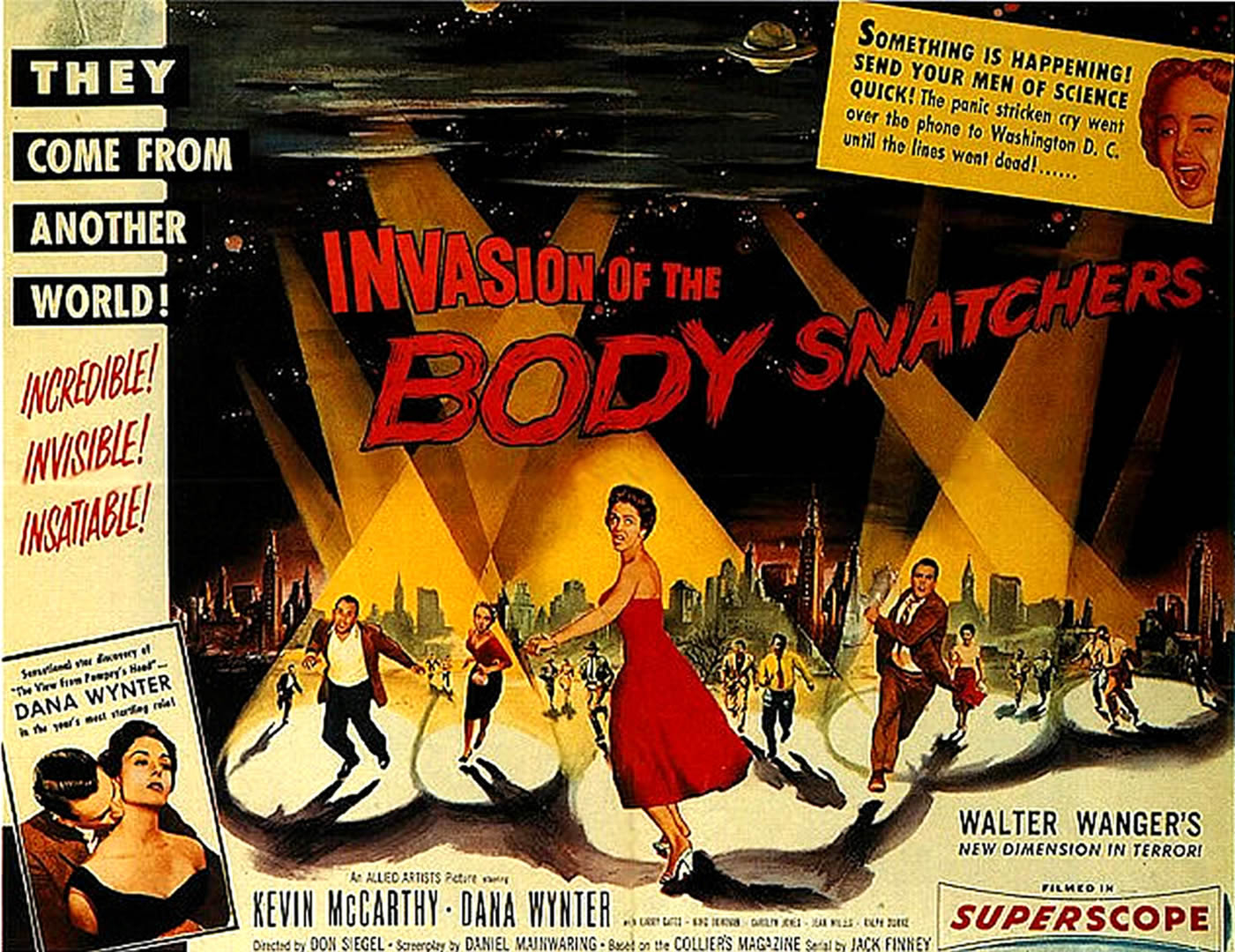 